Early Years Transition Passport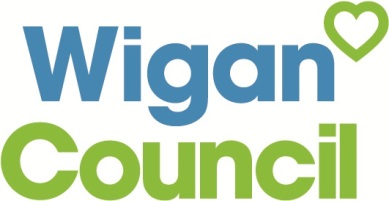 (to be completed in conjunction with the EYFS transfer record)Please insert my photographMy name is ………………………        Date of Birth …………………. My transition passport will tell you all the about me and help you to get to know me better. These things are important to me and will help with my transition to my new nursery /schoolMy name is ………………………        Date of Birth …………………. My transition passport will tell you all the about me and help you to get to know me better. These things are important to me and will help with my transition to my new nursery /schoolMy name is ………………………        Date of Birth …………………. My transition passport will tell you all the about me and help you to get to know me better. These things are important to me and will help with my transition to my new nursery /schoolMy name is ………………………        Date of Birth …………………. My transition passport will tell you all the about me and help you to get to know me better. These things are important to me and will help with my transition to my new nursery /schoolPeople involved with mePeople involved with mePeople involved with mePeople involved with mePeople involved with meNamePositionPositionPresent at Meeting Y/NReport sent Y/NWhat People like and admire about me?What People like and admire about me?What People like and admire about me?What People like and admire about me?What People like and admire about me?Important information for you to know about me Important information for you to know about me Important information for you to know about me Important information for you to know about me Important information for you to know about me How I communicate How I communicate How you can help me with thisHow you can help me with thisHow you can help me with thisThings I like to do. Things I like to do. Things I like to do. Things I like to do. Things I like to do. What makes me happy? What makes me happy? When I am happy you may see …..When I am happy you may see …..When I am happy you may see …..Things that may make me sad?When I am sad you may see…..Things that may make me sad?When I am sad you may see…..How you can help and support meHow you can help and support meHow you can help and support meThings that may make me feel anxious or worried.How I might react at this time.Things that may make me feel anxious or worried.How I might react at this time.How you can help and support me How you can help and support me How you can help and support me How you can help and support me What’s important for me to keep safe and wellWhat’s important for me to keep safe and wellWhat’s important for me to keep safe and wellWhat’s important for me to keep safe and wellWhat’s important for me to keep safe and wellHow I move around the environment How I move around the environment Equipment I may need to use. Equipment I may need to use. Equipment I may need to use. My Self-help skillsMy Self-help skillsMy Self-help skillsMy Self-help skillsMy Self-help skillsThings I can do by myself. Things I can do by myself. Things I need help with.Things I need help with.Things I need help with.How you can support me to be more independentHow you can support me to be more independentHow you can support me to be more independentHow you can support me to be more independentHow you can support me to be more independentOther information relating to my dietary needs, health, allergies Other information relating to my dietary needs, health, allergies Other information relating to my dietary needs, health, allergies Other information relating to my dietary needs, health, allergies Other information relating to my dietary needs, health, allergies Signed by Parent/carer:DateSigned by Parent/carer:DateSigned by Setting Representative:DateSigned by Setting Representative:DateSigned by Setting Representative:Date